中華民國智障者體育運動協會特奧幼兒運動員講習暨運動會（南區）實施計畫目的：讓2至8歲的特奧幼兒能參與特奧活動，因應國外特殊奧林匹克幼兒運動員計畫人員訓練的實際需要，透過課程介紹與教學技巧實際操作，提供指導方法及滿足幼兒在遊戲方面的體育發展需要。指導單位：教育部體育署主辦單位：中華民國智障者體育運動協會（中華台北特奧會）承辦單位：國立臺南大學附屬啟聰學校辦理日期：105年11月20、21日（星期日、一）。辦理地點：11月20(日)-星期日國立臺南大學附屬啟聰學校（臺南市中西區北門路1段109號國際會議廳）11月21日(一)-黃蜂綜合運動城(臺南市南工街311巷57號)辦理內容：理論課程講授、幼兒運動會（闖關活動暨教練實務演練）參加對象：（1）特奧幼兒運動員之家庭成員（2）相關特殊教育、早期療育等學校、機構、醫療院所之工作人員（3）對特奧幼兒動作發展有興趣者辦理方式：全程參與研習者，由本會核發參加證明（非研習時數）。參加研習人員請給予公(差)假登記，差旅費由原服務單位依相關規定支應。研習後需返回服務單位指導智障者此次研習所學之技能，並適時參與相關活動。參加特奧幼兒運動員研習之教練提供研習期間中餐、文具、講義。報名參加的教練與運動員，需穿著適合運動服裝、運動鞋。活動期間之保險由主辦單位統籌供應，所提供之保險範圍為活動期間國內旅遊平安意外責任險100萬（內含10萬意外傷害醫療險）。報名參加之幼兒，提供幼兒T-shirt。請於報名表格中填寫衣服尺寸。所有參加對象，其報名資料、照片等個人資訊，均同意提供本會辦理本活動使用；為使活動作業順利，如不同意請勿報名。為了響應環保，請自行攜帶環保杯或水壺及請務必自備筷子或湯匙。參加名額：培訓教練共50名、特幼兒運動員（含融合幼兒）100名。報名方式：報名日期：即日起至 105年11月11日(五)止，請以電子郵件方式報名。報名電子郵件：140626@yahoo.com.tw如對本活動有任何疑問，請來電洽詢本會王子培 執行秘書(07)225-1967報名事宜聯絡人：國立臺南大學附屬啟聰學校 體衛組許柏仁組長(06)5900504轉312十二、本計畫經教育部體育署核備後實施。十三、特殊幼兒運動教練講習會課程表：黃蜂綜合運動城交通位置圖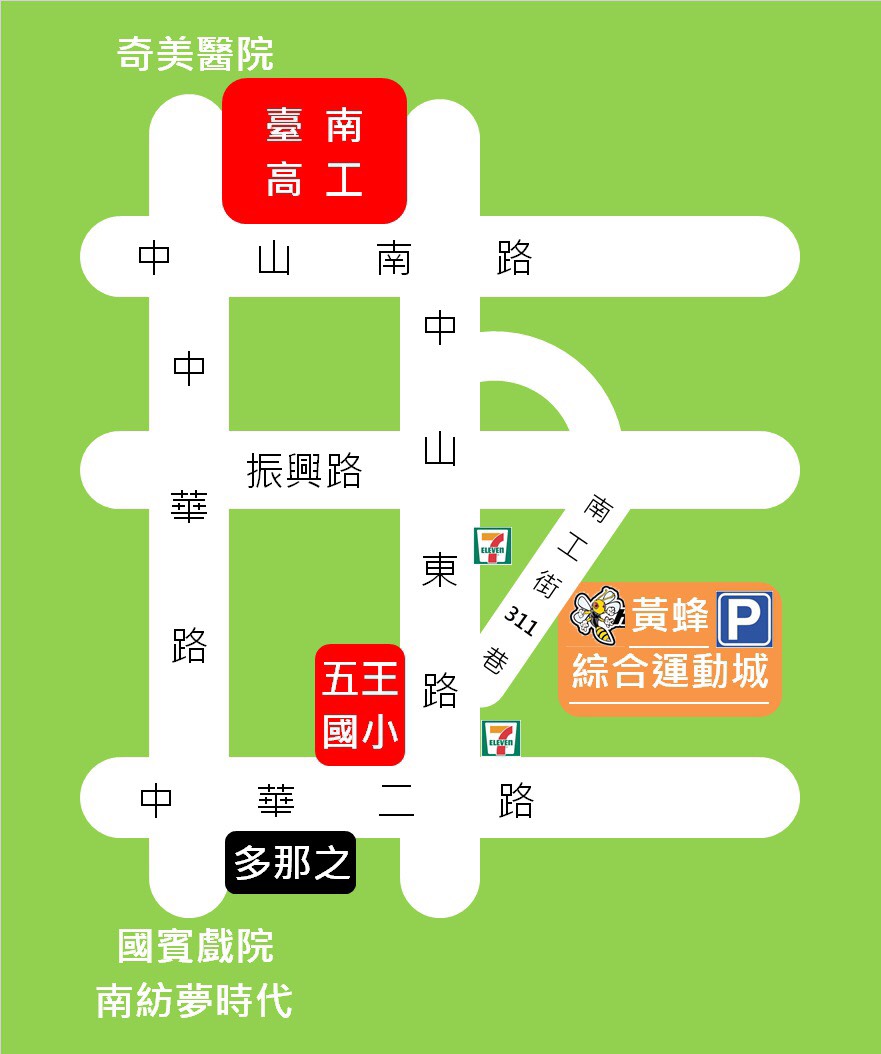 特奧幼兒運動員講習暨運動會（南區）報名表【教練】105年度特奧幼兒運動員講習暨運動發表會（南區）報名表【特奧幼兒運動員及融合幼兒】日期時   間內        容主持人地  點11月20日(日)08：30－08：50報到、領取資料南大附聰團隊國立南大附聰(北門校區)國際會議廳11月20日(日)09：00－10：00特奧運動介紹國立南大附聰(北門校區)國際會議廳11月20日(日)10：00－12：30特幼兒運動理論課程國立高雄師範大學潘倩玉教授國立南大附聰(北門校區)國際會議廳11月20日(日)12：30－13：30午餐南大附聰團隊國立南大附聰(北門校區)國際會議廳11月20日(日)13：30－16：00課程與研究介紹國立高雄師範大學潘倩玉教授國立南大附聰(北門校區)國際會議廳11月21日(一)08：30－09：30活動設計介紹主講:國立嘉義特教學校林芳宜教師助教:國立高雄師範大學李逸強(奇異果)教師、馬薇雅教師、黃筑揚教師黃蜂運動城11月21日(一)09：30－12：00實務課程(特奧幼兒運動會)主講:國立嘉義特教學校林芳宜教師助教:國立高雄師範大學李逸強(奇異果)教師、馬薇雅教師、黃筑揚教師黃蜂運動城11月21日(一)12：30－13：30午餐南大附聰團隊黃蜂運動城11月21日(一)13：30－15：30活動設計與綜合討論主講:國立嘉義特教學校林芳宜教師助教:國立高雄師範大學李逸強(奇異果)教師、馬薇雅教師、黃筑揚教師黃蜂運動城姓名照片身分證字號照片出生年月日年     月     日年     月     日照片服務（就讀）學校或機關名稱照片性別□男   □女膳食□葷食   □素食E-mail聯絡電話（公）：（手機）：（傳真）：（公）：（手機）：（傳真）：（公）：（手機）：（傳真）：備註※參加人員所提之個人資料僅做為本次活動使用。※填妥報名表後，請以電子郵件傳至140626@yahoo.com.tw 國立南大附聰 許柏仁組長※參加人員所提之個人資料僅做為本次活動使用。※填妥報名表後，請以電子郵件傳至140626@yahoo.com.tw 國立南大附聰 許柏仁組長※參加人員所提之個人資料僅做為本次活動使用。※填妥報名表後，請以電子郵件傳至140626@yahoo.com.tw 國立南大附聰 許柏仁組長單位地址聯絡人聯絡電話聯絡電話（手機）：（傳真）：（手機）：（傳真）：午餐葷食：＿＿＿人    素食：＿＿＿人葷食：＿＿＿人    素食：＿＿＿人葷食：＿＿＿人    素食：＿＿＿人葷食：＿＿＿人    素食：＿＿＿人葷食：＿＿＿人    素食：＿＿＿人編號姓名性別出生年月日身分證字號衣服尺寸12345678910備註※填寫完畢請逕自e-mail：140626@yahoo.com.tw 國立南大附聰 許柏仁組長※參加人員所提之個人資料僅做為本次活動使用。※衣服只核發特奧幼兒運動員，陪同者請於衣服尺寸欄位中註明「陪同者」。※填寫完畢請逕自e-mail：140626@yahoo.com.tw 國立南大附聰 許柏仁組長※參加人員所提之個人資料僅做為本次活動使用。※衣服只核發特奧幼兒運動員，陪同者請於衣服尺寸欄位中註明「陪同者」。※填寫完畢請逕自e-mail：140626@yahoo.com.tw 國立南大附聰 許柏仁組長※參加人員所提之個人資料僅做為本次活動使用。※衣服只核發特奧幼兒運動員，陪同者請於衣服尺寸欄位中註明「陪同者」。※填寫完畢請逕自e-mail：140626@yahoo.com.tw 國立南大附聰 許柏仁組長※參加人員所提之個人資料僅做為本次活動使用。※衣服只核發特奧幼兒運動員，陪同者請於衣服尺寸欄位中註明「陪同者」。※填寫完畢請逕自e-mail：140626@yahoo.com.tw 國立南大附聰 許柏仁組長※參加人員所提之個人資料僅做為本次活動使用。※衣服只核發特奧幼兒運動員，陪同者請於衣服尺寸欄位中註明「陪同者」。